Tarih : …/…/…..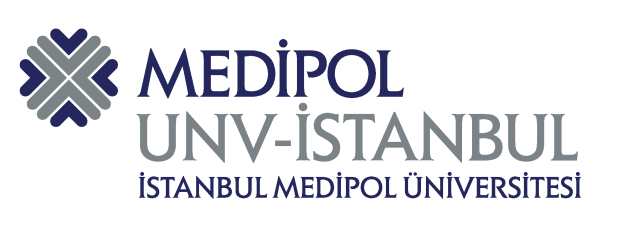 III. BESLENME VE DİYETETİK BÖLÜMÜ FOTOĞRAF YARIŞMASI“HER YÖNÜYLE SU VE SAĞLIĞIMIZ”KATILIM FORMURumuz	:  ……………………………………………………..Adı – Soyadı	: ……………………………………………………..Fakülte	: ……………………………………………………..Bölüm	:…...................................................................Sınıf	:…...................................................................E-posta Adresi	  : …………………………………………………......Telefon No		  : ……………………………………………………...Adres		  : ………………………………………………………………………………Gönderilen Fotoğrafın Kısa Hikayesi(Her fotoğraf için en fazla 25 kelime)…………………………………………………………………………………………………………………………………………………………………………………………………………………………………………………………………………………………………………………………………………………………………………………………………………………………………………………………………………………………………………………………………………………………………Yarışmaya katılırken kullandığım fotoğrafların İstanbul Medipol Üniversitesi’nin dijital ortamlarda kullanmasını ve yayınlanmasını onaylıyorum.Yarışmaya katılırken kullandığım fotoğrafların bana ait olduğunu, kimlik bilgilerimin doğru olduğunu ve yarışmaya katılma koşullarını aynen kabul ettiğimi beyan ediyorum.Adı Soyadı:İmza 